FRANCIA		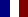 RiferimentoEURES Milano Rif. 29/2022MansioneRemote Operations and Customer Support SpecialistRemote Operations and Customer Support Specialist
No of available posts: 2
Place of work: Sassenage (Grenoble)
Job description:
World leader in gases, technologies and services for Industry and Health, Air Liquide is present in 80 countries with approximately 65,000 employees and serves more than 3.5 million customers and patients.
Oxygen, nitrogen and hydrogen are essential small molecules for life, matter and energy. They embody Air Liquide’s scientific territory and have been at the core of the company’s activities since its creation in 1902.
Air Liquide’s ambition is to lead its industry, deliver long term performance and contribute to sustainability.
Entity and activity description In the context of the energy transition, Biogas Solutions Europe business has seen double-digit growth for the last years in Europe.
This business includes the technologies and solutions that we offer throughout the value chain, from the production of biomethane, to its ultimate use (in transportation, industry, or for the production of low-carbon hydrogen).
Our European business is currently focused on France, the United Kingdom, Scandinavia (Sweden and Norway), and Italy. Our growth is driven by the opening of several biomethane production plants and by strong demand from industry and the transportation sector.
And finally, as we have developed our solutions across the biomethane value chain, various projects have emerged as examples of a local circular economy.
Missions and Responsibilities
By joining us, you will be part of the OCC (Operation Control Center)team, whose aim is to supervise the production plants as well as the distribution and deliver products to our customers in different countries: France, UK, Nordics and Italy.
You will report directly to the OCC & Customer Experience Director and you will be in charge of monitor safety and reliability, alarm management -thank to the Human Machine Interface (HMI) tools, handle calls and provide technical support for both internal and external customers.
Thanks to the 24/7 shifts and constant contacts with internal and external customers led by phone, emails and chat, the OCC team will identify issues, set action plants and lead some maintenance operations-with a continuous improvement approach- for the plants of Air Liquide Biogas Solutions.
Competencies and Profile
You have a process/chemical engineering degree and possibly one year technical/maintenance experience on site. You have great communications skills, customer oriented,marked team spirit and surely able to work autonomously in an organized and structured way.
You are willing to be part of a very dynamic, evolving and international environment and your English is fluent.
JV’s Contract:
Type of contract: permanent Hour/week.: The job is organized in shifts (24/7) therefore night work
Candidate’s requirements:
Educational level: Bac+5 mech/process/chemical engineer
Professional experience: 1 in the field/on site (not a big deal)
Language Skills: French Fluent Fluent Fluent English Fluent Fluent Fluent
How to apply:
Application on Company website: https://ibit.ly/7FwWSedeSassenage (Grenoble)posti2Sito:https://ibit.ly/7FwWScadenza:31/03/2022RiferimentoEURES Milano Ref. 02/2022MansioneQA engineer Ref. 02/2022The QA engineer is responsible for developing and reviewing the software under test project and ensuring that quality is achieved across all areas of the software development, testing, systems architecture and quality. This role design and review the tasks required to fully test to ensure it functions according to specifications and customer requirements and meets the business needs.
the level of French B2 is essential
Please send your CV in English or French to: amelie.pepin@alten.com and cc eures@afolmet.itSedeSophia-AntipolisTitoloLaurea in IngegneriaEmail:amelie.pepin@alten.com and cc eures@afolmet.itamelie.pepin@alten.com and cc eures@afolmet.itScadenza:30/06/2022RiferimentoEURES Milano Rif. 03/2022MansioneFULL STACK ENGINEER Rif. 03/2022You will be part of the development team and will actively participate in most of “V-cycle” steps (design, development and validation). Those opportunities will allow you to work not only on technical tasks during the development phase but also at a functional level during the design phase. Major Responsibilities: Software design, documentation, development, implementation and unit test of software modules for new functionalities and enhancements in a multicultural Agile environment Architecture design, innovation, technology forecasting Performance analysis, optimization, regular delivery of quality software Daily meetings with the project stakeholder to ensure its evolution matches the stakeholder's needs.
the level of French B2 is essential
Salary min. (EUR)2400 Please send your CV in English or French to: amelie.pepin@alten.com and cc eures@afolmet.itSedeSophia-Antipolis - FranciaTitoloingegneriaEmail:amelie.pepin@alten.com and cc eures@afolmet.itamelie.pepin@alten.com and cc eures@afolmet.itScadenza:30/06/2022RiferimentoEURES Milano Rif. 04/2022MansioneJAVA DEVELOPER Rif. 04/2022The role of the data scientist is to participate in the identification, implementation and growth of the it solutions. The data scientist is part analyst, part artist: comfortable working as a software engineer and a quantitative researcher; the Data Scientist is capable of staring at data and spotting trends, wanting to learn and bring change to an organization. The data scientist explores and examines data from multiple disparate sources and sifts through all incoming data with the goal of discovering a previously hidden insight, which in turn can provide a competitive advantage or address a pressing business problem. The data scientist does not simply collect and report on data, but also looks at it from many angles, determines what it means, then recommends ways to apply the data. The data scientist is inquisitive: exploring, asking questions, doing 'what if' analyses, questioning existing assumptions and processes. Armed with data and analytical results, the data scientist then communicates informed conclusions and recommendations across an organization's leadership structure. Skills - Understand the business of the customer and understand the main performance indicators that can be leveraged to improve activity or decrease costs - Work closely with customer facing teams and the customers to identify and answer relevant clients questions using appropriate statistical techniques on available data. - Drive the collection of new data, both internal and external, and ensure its accuracy. Drive the refinement of existing data sources. - Communicate findings to all relevant internal and external contributors in a way that is accessible to each audience. Experience with Python, R, Matlab, Scala with scoobi, Hadoop/Impala, tableau or equivalent, Unix is a plus.
the level of French B2 is essential.
Please send your CV in English or French to: amelie.pepin@alten.com and cc eures@afolmet.itSedeSophia-Antipolis - FranciaTitoloIngegneriaEmail:amelie.pepin@alten.com and cc eures@afolmet.itamelie.pepin@alten.com and cc eures@afolmet.itScadenza:30/06/2022